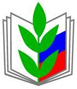 ПРОФСОЮЗ РАБОТНИКОВ НАРОДНОГО ОБРАЗОВАНИЯ И НАУКИ РОССИЙСКОЙ ФЕДЕРАЦИИПЕРВИЧНАЯ ПРОФСОЮЗНАЯ ОРГАНИЗАЦИЯ МКОУ СОШ № 8с. Ульяновка Минераловодского района СТАВРОПОЛЬСКОГО КРАЯПРОФСОЮЗНЫЙ КОМИТЕТ357230, с.Ульяновка  ул. Ленина,75,                                                                                                                                тел. (87922) 72 – 2 - 31                                                                                                                                                        факс (87922) 72 – 2 – 31E-mail: mvscool8@mail.ruВсего 18 человек Председатель ППО      ______________Казакова Т.В.                    №Ф.И.ОДата рожденияНаградыДомашний адресГод вступления в профсоюзПрофсоюзные порученияПрофсоюзные порученияНиколенко    Людмила   Алексеевна24.07.1966Почётный работник общего и профессионального образования РФс. Ульяновка,Ленина,1332007Журавлёва Ирина Владимировна23.02.1976с.Ульяновка,Заречная,382007Член ПКЧлен ПККадырова Ляна Геннадьевна15.04.1978с.Ульяновка,Веселая,142017Чатанчева Эльвира Климентьевна2.07.1966с. Ульяновка,60 лет Октября,582007Член ПК, заместитель председателя ППОЧлен ПК, заместитель председателя ППОПетрова Татьяна Владимировна15.11.1957Почётнаяграмота Министерства просвещения РФс. Ульяновка, Советская,862007Член ПКЧлен ПККазакова Татьяна Владимировна28.08.1975с. Ульяновка,Ленина, 652007Председатель ППОПредседатель ППОАнисимова Марина Алексеевна29.10.1960Почётная грамота губернатора Ставропольского края (2)с. Ульяновка,60 лет октября,11а2007Глазов Сергей Викторович30.04.1969с. Ульяновка, ул. Ленина, 962011Коноплёва ТатьянаАлександровна28.011975с.Ульяновка,ул.Зелёная,12007Заева ОльгаВладимировна26.11.1966с. Ульяновка,ул.60 лет Октября,1052007Уполномоченный по охране трудаУполномоченный по охране трудаКалугина Людмила Алексеевна15.08.1974с. Ульяновка,ул.Советская,762007Пред. рев. комиссииПред. рев. комиссииБондарь ЛюдмилаСергеевна24.01.1956с. Ульяновка,ул.60 лет Октября,112007Член рев. комиссииЧлен рев. комиссииТереховаАлла Викторовна4.09.1973с. Ульяновка переезд,1820км, , кв.22007ДейнекаЕленаАлександровна13.04.1976с. Ульяновка,ул.60 лет Октября,192013ПечевскаяНатальяСергеевна03.07.1984с.Ульяновка,ул.Ленина,412013Исрапилова Гульнара Магомедовна29.11.1980с.Ульяновка,ул.Светлая,22014Мацукатова Елена Владимировна21.08.1991с.Ульяновка,ул.Ленина,332015Ситалова Анна Викторовна11.09.1984с. Ульяновка, переулок Клубный, 142017